OKULUMUZDA CEP TELEFONU KULLANIMI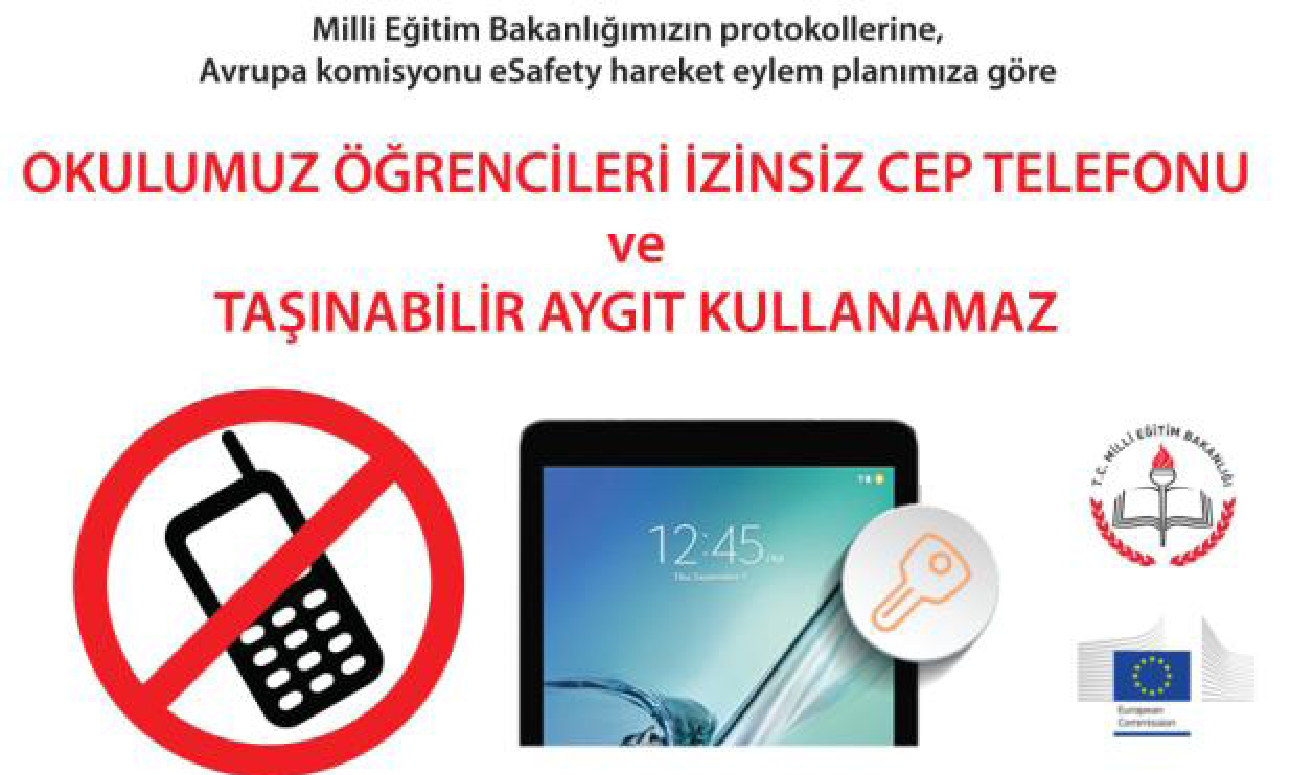 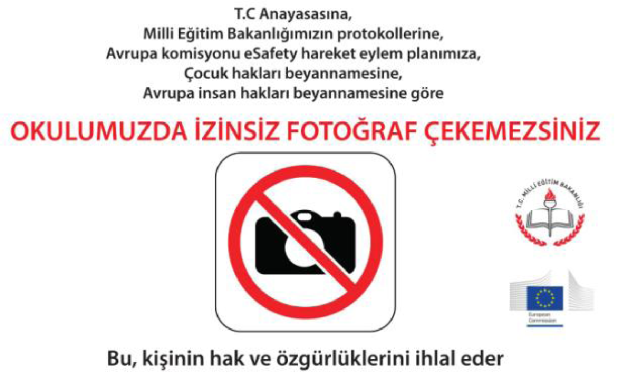 